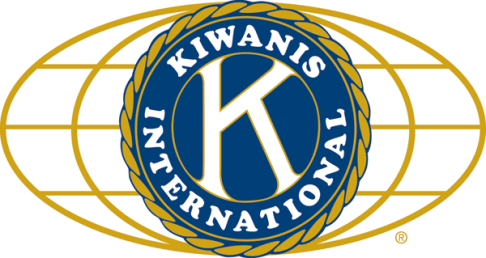 	LUNCH:  Salad days have arrived:  julienne chicken, julienne ham & cheese, pasta; minestrone, and brownies..		SONG: When Kiwanis Calls, led by Roger Seymore.			Invocation (and editorial content):  Dick D.ANNOUNCEMENTS, EVENTS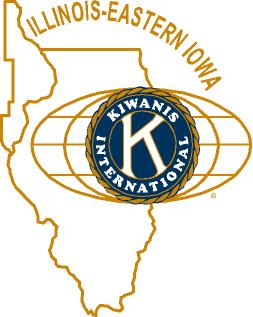 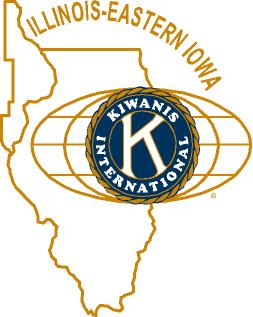 				and OPPORTUNITITESOur next Interclub: is TBA.  Check with the incoming Lt. Gov. It’s coming soon!Kirkland Lions coat drive is ongoing. Talk to Amy for details.Lt. Gov Misty is forming a new club in Huntley.  Big meeting recently (lots of VIPS).  Huntley wants a Key Club, and thus needs an adult club.  Three days of recruiting yielded 8 applications.  Work continues, and with that in mind, we need at least two people to join as sponsoring members.  The meeting time is tba, and will take our members’ schedule into consideration.Thursday Oct 26, 7 am at the Sycamore Methodist church – Pumpkin Prayer Breakfast.  Sheriff Roger Scott will be the speaker.  $7 for guests.  (Members are covered by the club.)  Thirteen of us are attending.  CLC sent us a thank-you for our $500 contribution.Gene is selling pictures he’s taken as placemats, with proceeds to the club to support the local forest preserves.  He has a keen eye and they are beautiful!Community Services Committee meeting next Wednesday, November 1, at 11:00 am, at the Lincoln Inn.Keep an eye out for greeters at upcoming meetings.Mike’s got Save My Starving Children Raffle tickets.  Our volunteer time will be Thursday-Sunday November 9-12.  See Jerry W.  Our slots are Nov 10, 11 from 3-5 on each day at Suter foods.  We have 20 spots to fill each day. This event is open to members, spouses guests, etc!  The more the merrier.IHSA football weekend – Thanksgiving weekend – will need us to man elevators. Sign-ups are going around.  Still a couple of slots open.  Guests Brad and Wendy spoke a bit about the event. http://www.ihsa.org/SportsActivities/BoysFootball.aspxToiletries- We’re collecting these for Safe Passage.Al – Please pay the new Dues! (Note the change in dues collector!).Colleen B (aka “Arms”) is collecting box tops and Coke lids. General Mills products, helps local schools. AKtion Club is collecting aluminum cans and other recyclable materials.P. o. P. / H e a l t h   B o x(in absentia) –Tarryn Thaden (of the DeKalb Club) was named the Athena Award winner.  Congratulations Tarryn!!!   	    PROGRAM          Bob Meyers provided our program today, and droned on about drones. (Actually, the talk was quite interesting.)  You may remember Bob from our Haunted House days – he was the Grim Reaper.  There a toy drones (hard to fly) and real drones (easier to fly).  The real one Bob brought was about a foot across by 6” high.  It has a 12 megapixel camera and shoots 4K video, and can go as high as the FAA allows (400’).  It navigates using the GPS system.  Battery life limits flights to less than a half-hour.  The drone knows from where it took off, how much power it will take to return, and will return when the battery starts running low. It can be operated manually, or using a set route.  It can travel at speeds of at least 30 mph.  Bob tends to limit his filming and flying to days when the wind is no higher than about 12 mph.Heard ‘round the tables:Norm thinks Amy’s a ten.  Who are we to disagree?Quote for the DayHow doth the little busy bee
  Improve each shining hour,
And gather honey all the day
  From every opening flower!
― Isaac Watts, Divine Songs: Song xx.UPCOMING PROGRAMS: (Why not invite a guest? – that could also mean a prospective member!)	Nov	  1		BOARD MEETING			@ the Lincoln Inn	Nov 	  8		Ways to grow the club		Membership Committee	Nov	15		United Way				Dawn Littlefield	Nov	22		Food Desert				Dan Kenny	Nov	29		Kiwanis Education/Budget		Ken Doubler	Dec	  6		BOARD MEETING			@ the Lincoln Inn	Dec	13		Yuletide Songs			Madrigals	Today’s Attendance:				31Kish Kiwanians   3Guests: Brad Boey, Wendy West, Pat Burns (Jan’s Husband)   0K Family Big Wig:  1Speaker: Bob35TOTAL